Программа  внеурочной деятельностидля обучающихся 1-9 классов                                     «Глобус»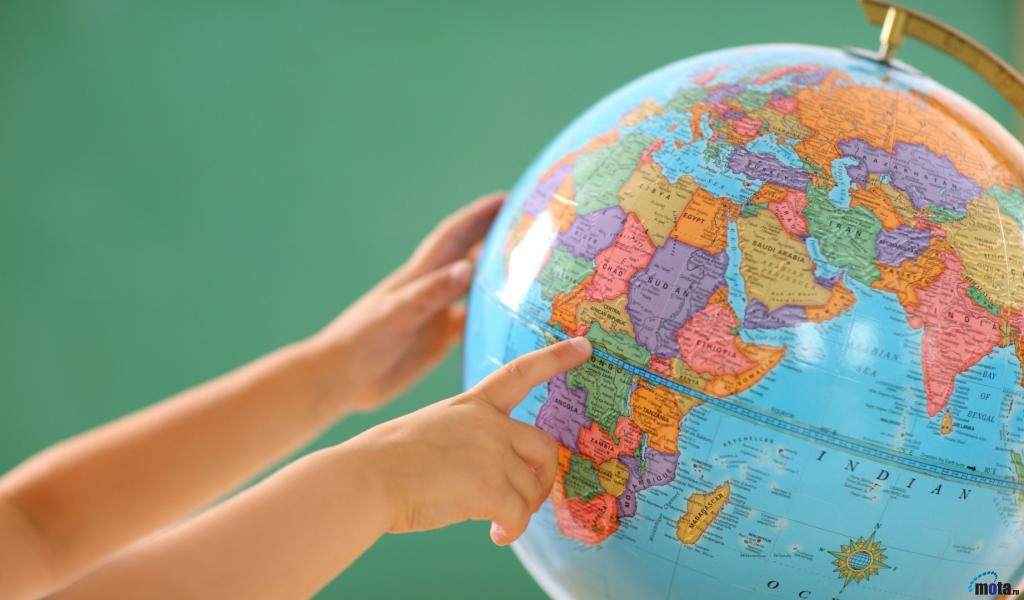 Государственное  казенное  общеобразовательное учреждение «Специальная (коррекционная)  общеобразовательная школа – интернат № 2»                                                      2019-2020 учебный годПрограмма внеурочной деятельностидля обучающихся 1-9 классов «Глобус» ГКОУ «Специальная (коррекционная) общеобразовательная школа-интернат № 2»на 2019-2020 учебный годПояснительная записка           Программа внеурочной деятельности для обучающихся 1 - 9 классов ГКОУ «Специальная (коррекционная) общеобразовательная школа-интернат № 2 » разработана с учетом нормативно-правовой базы:Федеральный закон Российской Федерации «Об образовании в Российской Федерации» N 273-ФЗ; ФГОС образования  обучающихся с умственной отсталостью (интеллектуальными нарушениями); Стратегия  развития воспитания в Российской Федерации (2015-2025); Устав школы; САНПИН 2.4.2.3286 – 15 от10.06.15 г.           Внеурочная деятельность является составной частью учебно-воспитательного процесса  и одной из форм организации свободного времени обучающихся. Сущность и основное назначение внеурочной деятельности заключается в обеспечении дополнительных условий для развития интересов, склонностей, способностей обучающихся с умственной отсталостью (интеллектуальными нарушениями), организации их свободного времени.           Воспитание является одним из важнейших компонентов образования в интересах человека, общества, государства. Основными задачами воспитания на современном этапе развития нашего общества являются:  формирование у обучающихся гражданской ответственности и правового самосознания, духовности и культуры, инициативности, самостоятельности, способности к успешной социализации в обществе.           Правильно организованная система внеурочной деятельности представляет собой ту сферу, в условиях которой можно максимально развить или сформировать познавательные потребности и способности каждого обучающегося, которая обеспечит воспитание свободной личности. Воспитание обучающихся происходит в любой момент их деятельности. Однако наиболее продуктивно это воспитание осуществлять в свободное от обучения время.            Занятия проводятся в форме экскурсий, кружков, секций, диспутов, КВНов, викторин, праздничных мероприятий, классных часов, воспитатель-ных мероприятий, соревнований, и т.д.. Участвуя во внеурочной деятельности, обучающиеся прекрасно адаптируются в среде сверстников, благодаря индивидуальной работе педагогов,  глубже изучается материал. На  занятиях педагоги стараются раскрыть у обучающихся такие способности, как организаторские, творческие, музыкальные, что играет немаловажную роль в духовном развитии подростков.          Воспитательная система школы требует от  педагогического коллектива максимального содействия развитию потенциальных возможностей личности ребёнка, способности к творческой мысли, стремящемуся к духовному самосовершенствованию, независимости, обладающей чувством собственного достоинства, умеющей принимать рациональные решения и нести ответственность за свои поступки. Внеурочная деятельность направлена на создание условий:расширение опыта поведения, деятельности и общения; творческой самореализации обучающихся с интеллектуальными нарушениями в комфортной развивающейся среде, стимулирующей возникновение личностного интереса к различным аспектам жизнедеятельности;позитивного отношения к окружающей действительности;социального становления обучающихся в процессе общения и совместной деятельности в детском сообществе, активного взаимодействия со сверстниками и педагогами;профессионального самоопределения, необходимого для успешной реализации дальнейших жизненных планов обучающихся.Цель программы внеурочной деятельности:           Создание  условий для достижения обучающихся с умственной отсталостью (интеллектуальными нарушениями) необходимого социального опыта для жизни в современном обществе. При организации работы  по внеурочной деятельности решаются следующие задачи:коррекция всех компонентов психофизического, интеллектуального, личностного развития обучающихся с умственной отсталостью (интеллектуальными нарушениями) с учетом их возрастных и индивидуальных особенностей;формирование системы ценностей, всестороннего развития и социализации обучающихся с умственной отсталостью (интеллектуальными нарушениями);создание воспитывающей среды, обеспечивающей развитие социальных, интеллектуальных интересов обучающихся в свободное время;организация общественно-полезной и досуговой деятельности обучающихся, развитие трудолюбия, способности к преодолению трудностей, целеустремленности и настойчивости в достижении результата;формирование положительного отношения к базовым общественным ценностям (человек, семья, Отечество, природа, мир, знания, труд, культура)  -  для формирования здорового образа жизни;расширение представлений ребенка о мире и о себе, его социального опыта; формирование навыков позитивного коммуникативного общения, расширение круга общения, выход обучающегося за пределы семьи и общеобразовательной организации;формирование основ нравственного самосознания личности, эстетических потребностей, ценностей и чувств.Программа внеурочной деятельности направлена на разностороннее развитие обучающихся. Разностороннее развитие возможно в том случае, если весь набор воспитательных технологий и методик работы с детьми создает условия для самореализации ребенка, что способствует развитие у них познавательной мотивации и познавательного интереса, творческих способностей и т.д.Система внеурочной воспитательной работы представляет собой единство целей, принципов, содержания, форм и методов деятельности.Основные принципы организации внеурочной деятельности:Принцип гуманизации образовательного процесса, предполагающий очеловечивание взаимоотношений в совместной творческой деятельности педагогических работников, обучающихся и их родителей (законных представителей);Принцип коррекционно-развивающей направленности;Принцип добровольности и заинтересованности обучающихся;Принцип системности и целостности;Принцип вариативности и комплексного подходаПринцип непрерывности и преемственности процесса образования.Программа внеурочной деятельности составлена с учетом следующих факторов: Традиции школы-интерната. Особенности возраста  обучающихся,  индивидуальность детей, психофизические возможности.Особенности  направленности кружков и секций.Месторасположение школы по отношению к  другим объектам.Основные направления внеурочной деятельности:Коррекционно-развивающее – направлено на преодоление и ослабление недостатков в психическом и физическом развитии обучающихся с умственной отсталостью (интеллектуальными нарушениями) и осуществляется через индивидуальные и групповые коррекционно-развивающие (психокоррекционные и логопедические) занятия, занятия ритмикой.Нравственно-эстетическое направленно на формирование представлений об этических и эстетических идеалах и ценностях: сознательного отношения к традициям своего народа, воспитание ценностного отношения к прекрасному, культуры поведения.Гражданско-патриотическое направленно на воспитание гражданственности, патриотизма, уважения к культурно-историческому наследию своего народа и своей страны, на формирование основ социально ответственного поведения, нравственных чувств и этического сознания.Общественно-полезная деятельность направлена на формирование трудовых умений в различных сферах повседневной жизни, воспитание уважительного отношения к человеку-труженику, формирование профессионального самоопределения. Способствует развитию социальной компетенции – умение оказать поддержку, принимать помощь другого, становление личной позиции «Я сам», «Я и другие», эмоционально-психологическую и социальную реабилитацию обучающихся с умственной отсталостью (интеллектуальными нарушениями).Экологическая культура направлена на формирование основ экологической культуры, предполагающей ценностное отношение к природе, людям, культуры здорового и безопасного образа жизни, понимание сущности взаимоотношений живых организмов с    окружающей средой, соблюдение нравственных и правовых       принципов природопользования. Количество часов внеурочной деятельности в соответствии с учебным планом на 2019-2020 учебный год                                                          1-4 классы                                                            5 - 9 классы           Развитие индивидуального творческого, спортивного потенциалов обучающихся с умственной отсталостью (интеллектуальными нарушениями) осуществляется за счет реализации адаптированных основных общеобразовательных программ  по различным направлениям внеурочной деятельности из числа предложенных, общая нагрузка которых не превышает 10 часов в неделю.Часы, отводимые на внеурочную деятельность, используются по желанию обучающихся и их родителей (законных представителей).Планируемые результаты внеурочной деятельности           Воспитательные результаты внеурочной деятельности обучающихся распределяются по трем уровням:                     Достижение трех уровней результатов внеурочной деятельности увеличивает вероятность появления эффектов воспитания и социализации обучающихся. Переход от одного уровня воспитательных результатов к другому должен быть последовательным, постепенным, а сроки перехода могут варьироваться в зависимости от индивидуальных возможностей и особенностей обучающихся с умственной отсталостью (интеллектуальными нарушениями).         По каждому из направлений внеурочной деятельности обучающимися могут быть достигнуты определенные воспитательные результаты.Планируемые личностные результаты внеурочной деятельности:ценностное отношение и любовь к близким, к образовательному учреждению, своему селу, городу, народу, России;				    ценностное отношение к труду и творчеству, человеку труда, трудовым достижениям России и человечества, воспитание трудолюбия; осознание себя как члена общества, гражданина Российской Федерации, жителя конкретного региона;    элементарные представления об эстетических и художественных ценностях отечественной культуры;эмоционально-ценностное отношение к окружающей среде, необходимости её охраны; уважение к истории, культуре, национальным особенностям, традициям и образу жизни других народов;  готовность следовать этическим нормам поведения в повседневной жизни и профессиональной деятельности; готовность к реализации дальнейшей профессиональной траектории в соответствии с собственными интересами и возможностями;понимание красоты в искусстве, в окружающей действительности; потребности и начальные умения выражать себя в различных доступных и наиболее привлекательных видах практической,                                                                                                                                                                                                                                                                                                                                                                                                                                                                                                    художественно-эстетической, физкультурно-спортивной деятельности;                                                                развитие представлений об окружающем мире в совокупности его природных и социальных компонентов;                                                                    расширение круга общения, развитие навыков сотрудничества со взрослыми и сверстниками в разных социальных ситуациях; принятие и освоение различных социальных ролей;принятие и освоение различных социальных ролей, умение взаимодействовать с людьми, работать в коллективе;                                                                                                                             владение навыками коммуникации и принятыми ритуалами социального взаимодействия;  способность к организации своей жизни в соответствии с представлениями о здоровом образе жизни, правах и обязанностях гражданина, нормах социального взаимодействия; способность ориентироваться в окружающем мире, выбирать целевые и смысловые установки в своих действиях и поступках, принимать элементарные решения;  способность организовывать свою деятельность, определять её цели и задачи, выбирать средства реализации цели и применять их на практике, оценивать достигнутые результаты;  мотивация к самореализации в социальном творчестве, познавательной и практической, общественно полезной деятельности.                                                                                                                                                                                                                                                                                                                                                        Настоящая программа ориентирована по направлениям воспитательной работы: нравственно-эстетическое, гражданско-патриотическое, экологическая культура, общественно-полезная деятельность.           Направления воспитательной работы на  2019-2020 учебный год                                                 (1-9 классы)Содержание воспитательной деятельности.        Образовательным учреждением гарантируется использование воспитательного потенциала основных и дополнительных образовательных программ и включение обучающихся в разнообразную, соответствующую их возрастным и индивидуальным особенностям деятельность.Коррекционно-развивающая область             В системе внеурочной деятельности проводится коррекционно-развивающая работа, предусматривающая организацию и проведение занятий, способствующих социально-личностному развитию обучающихся с умственной отсталостью (интеллектуальными нарушениями), коррекции недостатков в психическом и физическом развитии и освоению ими содержания образования. Коррекционно-развивающая деятельность представлена коррекционно-развивающими занятиями согласно требованиям ФГОС образования  обучающихся с умственной отсталостью (интеллектуальными нарушениями). Занятия способствуют развитию общей и речевой моторики, укреплению здоровья, формированию навыков здорового образа жизни обучающихся. В ходе коррекционных занятий осуществляется психолого-педагогическое воздействие, направленное на устранение отклонений в психическом и личностном развитии, гармонизацию личности и межличностных отношений.Методы и средства внеурочной деятельности  - это методы и средства воспитания, выбор которых определяется содержанием, формой внеурочной деятельности: беседа с обучающимися с целью выяснения их интереса, информированности по данному вопросу, упражнение, поручения обучающимся подготовить сообщения (своеобразный метод рассказа), методы игры в различных вариантах, составление плана  и т.д.Данные мероприятия всегда имеют положительное влияние, формируют позитивное общественное мнение о школе. Именно на ранней ступени следует обращать внимание обучающихся на различные аспекты человеческой жизни, формировать такие чувства как милосердие, сострадание, умение понять и принять и др. Эти факторы развития компетентности обучающихся. Физкультурно-спортивная деятельностьСпортивные секции – руководители Чекарев О.В. (1 - 4 классы), Красников В.В. (5-9 классы).Целью спортивной секции является:  совершенствование физических качеств: ловкости, силы, быстроты, выносливости; развитие ребёнка при сохранении здоровья, раскрытие и формирование здорового образа жизни, содействие их оздоровлению. Занятия организованы в форме спортивных состязаний, игр, весёлых стартов, познавательных бесед, конкурсов и т.д. Занятия проводятся: два раза в неделю для обучающихся 1-4 классов. Продолжительность секции по ОФП  - 1ч 20 мин (Чекарев О.В.).Секция по минифутболу для обучающихся 5-6 классов проводится один раз в неделю продолжительностью – 1ч 20 мин (Красников В.В.) Секция по баскетболу для обучающихся 7-9 классов проводится один раз в неделю продолжительностью – 1ч 20 мин (Красников В.В.)                          Художественно-эстетическая деятельностьТанцевальный кружок «Карусель» - руководитель Соколова Е.А. (для обучающихся 5-9 классов)Цель кружка: прививать интерес обучающихся к хореографическому искусству;  обучать детей танцевальным движениям, формировать умение ориентироваться в пространстве; формировать пластику, культуру движения, их выразительность. Полученные навыки и умения на занятиях танцевального кружка дети готовы показать на общешкольных мероприятиях и праздниках, принимать участие в краевых и районных конкурсах и фестивалях. Продолжительность занятий -  60мин  (согласно расписания).Вокальная студия  «Поющие сердца» -  руководитель Полянская А.Н., целью которой, является развитие эмоционально-волевой сферы. Формирование любви к музыке, чувства эстетического удовольствия, музыкального вкуса. Формы организации  занятий различны: пение, игра на музыкальных, шумовых  инструментах, слушание музыки.  В результате у детей повышается уровень музыкальных способностей, музыкальный слух, чувство ритма,  вокальные данные. Полученные навыки и умения на занятиях в вокальной студии дети готовы использовать в общешкольных мероприятиях и праздниках, принимать участие в краевых и районных фестивалях. Продолжительность занятий -  60мин  (согласно расписания). Танцевальный кружок  «Арлекин» - руководитель Рашевская Е.А. (для обучающихся 1-4 классов) Цель программы: прививать интерес обучающихся с умственной отсталостью (интеллектуальными нарушениями),  к хореографическому искусству. Значительная часть практических занятий является:  активное использование игровой деятельности для организации творческого процесса. Интегрированы такие направления, как ритмика, хореография, музыка, пластика, сценическое движение. Педагогическая целесообразность программы заключается в поиске новых импровизационных и игровых форм.(кружковая работа – 1час в неделю - согласно расписания)Литературно - поэтический кружок «Парус» – руководитель Браткова Е.А. Цель: формирование литературно - поэтической культуры школьников как части культуры духовной, приобщение к миру искусства. На занятиях проводится коррекция эмоционально-личностной сферы  детей, развиваются навыки адекватного общения со сверстниками и взрослыми. Дети овладевают доступными средствами коммуникации и общения, знакомятся с окружающим миром, чтением, развитием речи. (кружковая работа – 1час в неделю - согласно расписания)Драматический кружок «Сюрприз»  – руководитель Демкова Л.Н.  Цель: расширение кругозора, приобщение к миру театрального искусства, развитие личностных особенностей;   Через ролевое разыгрывание закрепляются навыки культуры общения, усваиваются знания этикета. В результате обучающиеся знакомятся с нравственными нормами поведения, с умением пользоваться доступными средствами речевой деятельности для решения соответствующих возрасту житейских задач. Дети являются активными участниками общешкольных мероприятий. (кружковая работа – 1 час в неделю) Кружок «Теремок» – руководитель Митрохович Л.Д.  Цель кружка: познакомить с возникновением кукольного искусства, искусством вождения кукол; развивать внимание, память, мышление, воображение, восприятие, четкость, выразительность речи;содействовать сплочению детского коллектива, воспитывать положительное отношение к совместным действиям. Играя – воспитывать, развивать эстетический вкус, общественную активность, формировать характер зрителя. (продолжительность занятий –30 мин – согласно расписания)  Художественно-прикладное творчество                   Предполагает знакомство с направлениями декоративно-прикладного творчества: пластилинографией, бумагопластикой, экопластикой, знакомство с художественно-прикладным народным творчеством.  Целью кружков является: создание условий для развития художественных и творческих способностей, трудовых умений и навыков,  положительное отношение к результатам своего труда, расширение познавательного кругозора, развитие наглядно образного мышления, воспитание мотива труда. Знакомство с историей данных видов декоративно-прикладного искусства, изготовление простейших декоративно-художественных изделий.В практической работе, дети овладевают умением выполнять работу качественно, в установленный промежуток времени и оценивать полученный результат, радоваться достижениям.  При помощи   различных технологий, доступных технологических цепочек и разнообразного материала создаются  художественные образы. Дети настроены на успех в выполнении своей работы, рады возможности реализовывать творческий потенциал в собственной художественной деятельности. Результатом деятельности кружков художественно-прикладного творчества является участие творческих работ обучающихся в различных конкурсах и выставках. (кружковая работа – 1 час в неделю) Кружок вязание на спицах «Клубок-колобок» - руководитель Баранова М.Н. Кружок вязание крючком «Веселые петельки» - руководитель Суркова Е.В. Кружок «Город мастеров» - руководитель Билина В.С.Кружок «Умелые ручки» - руководитель Рыбасова Ю.П.  Кружок «Самоделкино» - руководитель Сылка Т.А.Досугово-развлекательная деятельностьКружок «Волшебный мир шашек» - руководитель Заровная Л.Л.Цель: развитие математических и творческих способностей обучающихся, формирование аналитического и логического мышления.(кружковая работа – 1 час в неделю)Кружок «Настольные игры» - руководитель Маклакова И.Н.Цель: создание благоприятные условия для воспитания положительных черт характера (организованности, скромности, отзывчивости и т.п.); воспитание волевых качеств (смелость, решительность, уверенность в своих силах, выдержка, настойчивость, самообладание); формирование здорового образа жизни обучающихся, содействие их оздоровлению. (кружковая работа –30мин в неделю)Познавательная деятельностьКружок «Хочу всё знать» - руководитель Уткина С.А. Цель:  создание условий для активного продуктивного общения, отработка стандартных коммуникативных речевых и игровых умений;  развитие личностных особенностей;  расширение познавательного кругозора, систематизации знаний по интересующим детей вопросам, помощь в осознании себя, своих возможностей, закрепление правил общения развитие наглядно-образного мышления (кружковая работа – 1 час в неделю)Кружок «Фантазия» - руководитель Сумина Е.И. Цель кружка: расширить кругозор и эрудицию обучающихся с применением коллективных форм организации занятий и использованием современных средств обучения; способствовать овладению элементарными навыками исследовательской деятельности  (кружковая работа – 1 час в неделю)                           Календарь традиционных школьных дел и праздников Сентябрь (День знаний);Октябрь (День учителя. Конкурс букетов, Рисунки.);Ноябрь (День матери. Рисунки. День здоровья);Декабрь (Мастерская Деда Мороза. Новогодний праздник. Рисунки);Январь - Выставка детского творчества.Февраль (День защитников Отечества. Рисунки.);Март (Женский день 8 Марта. Рисунки. Книжкина неделя);Апрель (День здоровья. Рисование «Поклон тебе, солдат России!);Май (День Победы, Последний звонок.)                                          Работа с родителями.          Система работы специалистов школы-интерната с семьёй - это оказание всесторонней помощи:гуманизация и оздоровление среды обитания ребёнка с особыми образовательными потребностями;культурная и духовная реабилитация современной семьи;укрепление  взаимопонимания родителей и детей;повышение психолого-педагогической культуры родителей и воспитательной функции семьи;психолого-педагогическое сопровождение семьи, воспитывающей ребенка со множественными нарушениями в психофизическом развитии.Согласовано: на МО воспитателей Принято: на педагогическом совете ГКОУ «Специальная (коррекционная) общеобразовательная школа-интернат № 2»Протокол № 1 от 30.08.2019г Утверждено:Директор____________________           Котова А.А.Предметные областиУчебные предметыклассыклассыклассыклассыПредметные областиУчебные предметы1234Коррекционно – развивающая область (коррекционные занятия):Логопедические занятия3333Коррекционно – развивающая область (коррекционные занятия):Развитие психомоторики и сенсорных процессов1111Коррекционно – развивающая область (коррекционные занятия):Ритмика1111Коррекционно – развивающая область (коррекционные занятия):Адаптивная физкультура1111Внеурочная деятельность:Направления:1234Внеурочная деятельность:Нравственно-эстетическое1111Внеурочная деятельность:Гражданско-патриотическое1111Внеурочная деятельность:Общественно-полезная деятельность1111Внеурочная деятельность:Экологическая культура1111ИТОГОИТОГО10101010Предметные областиУчебные предметыклассыклассыклассыклассыклассыПредметные областиУчебные предметы56789Коррекционно – развивающая область (коррекционные занятия):Логопедические занятия33333Коррекционно – развивающая область (коррекционные занятия):Коррекционный курс по социализации и адаптации личности «Человек среди людей»11111Коррекционно – развивающая область (коррекционные занятия):Здоровьесберегающие занятия в сенсорной комнате «Все мы разные»11111Коррекционно – развивающая область (коррекционные занятия):Коррекционные занятия по профориентации «Мир профессий»11111Внеурочная деятельность:Направления56789Внеурочная деятельность:Нравственно-эстетическое11111Внеурочная деятельность:Гражданско-патриотическое11111Внеурочная деятельность:Общественно-полезная деятельность11111Внеурочная деятельность:Экологическая культура11111ИТОГОИТОГО1010101010Первый уровеньВторой уровеньТретий уровеньприобретение  обучающимися с умственной отсталостью (интеллектуальными нарушениями) социальных знаний (о Родине, о ближайшем окружении и о себе, об общественных нормах, устройстве общества. Социально одобряемых формах поведения в обществе и т.п.), первичного понимания социальной реальности и повседневной жизни. Для достижения данного уровня результатов особое значение имеет взаимодействие обучающегося со своими учителями  как значимыми для него носителями положительного социально знания и повседневного опыта.получение опыта переживания и позитивного отношения к базовым ценностям общества (человек. Семья, Отечество, природа, мир, знания, труд, культура), ценностного отношения к социальной реальности в целом. Для достижения данного уровня результатов особое значение имеет взаимодействие обучающихся между собой на уровне класса, общеобразовательной организации, т.е. в защищенной, дружественной социальной среде, в которой  обучающийся получает (или не получает) первое практическое подтверждение приобретенных социальных знаний, начинает их любить (или отвергать).получение обучающимися с умственной отсталостью (интеллектуальными нарушениями) начального опыта самостоятельного общественного действия, формирование социально приемлемых моделей поведения. Для достижения данного уровня результатов особое значение имеет взаимодействие обучающегося с представителями различных социальных субъектов за пределами общеобразовательной организации, открытой общественной среде.День неделиКол-во часов в неделюНаправления воспитательной работы Название программы  ПН.1Нравственно-эстетическоеПрограмма «Волшебники добра»   ВТ.1Экологическая культураПрограмма «В союзе с природой»  СР.1Гражданско-патриотическоеПрограмма «Здесь всё моё, и я отсюда родом»   ЧТ.1Общественно-полезная деятельностьПрограмма «Мир стоит на мастерах» НаправлениеЗадачиФормы работыПросветительское- психолого-педагогическое- медицинское- социально-правовое- организовать совместную работу школы и семьи по повышению педагогической культуры родителей.- выявить и использовать в практической деятельности позитивный опыт семейного воспитания, традиции семейной народной педагогики.- организовать профилактическую работу в группе семей СОП.- практикум- лектории-ролевые игры- конференции- консультации- родительские чтения- школа «Сотрудничество»- трудовые десанты.Совместная деятельность- создать условия для включения в воспитательный процесс школы родительской общественности.- Создать общешкольный родительский комитет с чёткой программой деятельности.- конкурсы. Праздники- КТД, проекты- экскурсииДиагностическоеОрганизовать диагностическую работу по изучению эффективности программы: - удовлетворённость родителей, педагогов и детей совместной деятельностью- межличностные отношения в классах- уровень воспитанности детских коллективов- взаимоотнашения Род-Реб, Реб-Учит, Реб-Реб.- анкетирование- тестирование- дневники педагогических наблюдений- социометрия в классных коллективах